Exmo. Sr.Presidente da Câmara MunicipalN e s t aO Signatário Vereador integrante da Bancada do PDT solicita a Vossa Excelência, nos termos regimentais, o envio ao Senhor Prefeito da seguinte INDICAÇÃO:- Solicito que sejam feitas melhorias na boca de lobo da Rua Arthur Kruger, entre as ruas General Flores da Cunha e Leoni Silvelo, no bairro Tiaraju, a mesma encontra-se danificada podendo trazer alguns riscos aos pedestres que circulam pela mesma.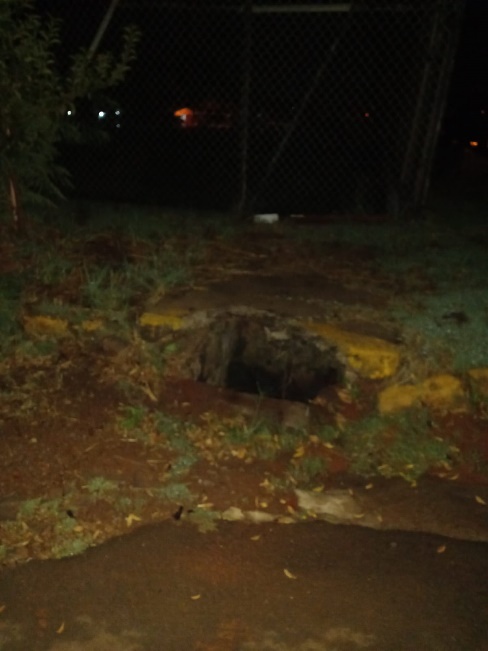 Processo no    Natureza: INDICAÇÃO no 244/2021    Autoria: Josias Pinheiro    Bancada: PDT    Assunto: drenagem pluvialEntrada: 27/12/2021 Hora: 09h23minOrdem do dia: ____/____/______Despacho: (  ) APROVADO(  ) REJEITADO(  ) ENCAMINHE-SE(  ) .....................                      Presidente 